GOLDSMITHS’ COMPANY APPRENTICESHIP SCHEME BECOME A GOLDSMITHS’ COMPANY APPRENTICEAPPLICATION FORM - MIDLANDSOVERVIEW - Please retain for your referenceThe Goldsmiths’ Company Apprenticeship Scheme (GCAS) exists to support young people while they train and develop their technical and hand skills in order to become a valuable member of the silversmithing, jewellery or allied trades. A decision has been taken to expand the scheme outside of the South-East via a pilot in the “Midlands” an area stretching from Lincolnshire, via Leicestershire to the West Midlands. The Apprentice Expansion Pilot (AEP) is looking for potential apprentices and Masters (employers) that meet our criteria below. The AEP will be managed and delivered by the Goldsmiths’ Centre on behalf of the Goldsmiths’ Company and it shall have sole discretion about who is accepted onto the pilot. If you are interested in becoming a Goldsmiths’ Company apprentice in the Midlands and meet our criteria for inclusion in the pilot, then please complete the form below to register your interest. Please return completed forms to: Professional.Training@goldsmiths-centre.org Applications to the Goldsmiths’ Company Apprenticeship Scheme being piloted in Lincolnshire, Leicestershire and the West Midlands has two deadlines based on your employment status:For potential apprentices already employed by their potential Master, applications close on Tuesday 31 March 2020. For potential apprentices who have recently completed or are due to complete a related practical qualification at Level 3 or above, applications close on Tuesday 30 June 2020.  Please note, there are 4 places on the pilot scheme this year and a period of probation (see below for further information) is required before applicants can be formally accepted on to the pilot. For more information on the AEP Project please see our website at: www.goldsmiths-centre.org/courses/apprenticeships ELIGIBILITY The Apprenticeship Expansion Pilot accepts applications from:Apprentices, or employees, who have completed a minimum of 12 months continuous employment with their Master (employer) prior to the start of the AEP in October 2020.Where the mandatory period of employment has not been completed, applicants should be able to demonstrate successful accredited prior learning at Level 3 or above in an associated specialism and must be available to undertake a minimum of three months’ probation with the employer to be completed by the end of October 2020. Employers, or Masters, must already be a Freeman of the Goldsmiths’ Company. The workshop should be based in the area covered by the AEP pilot; Lincolnshire, Leicestershire or the West Midlands.If your situation is different to that described above but you are interested in becoming an apprentice please contact the Professional Training team to discuss further via phone on: 020 7606 7650 or email on: professional.training@goldsmiths-centre.org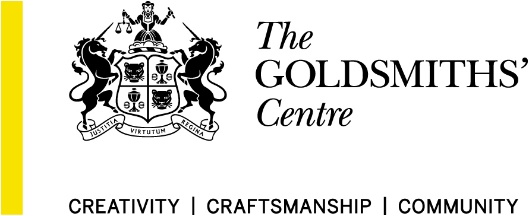 GOLDSMITHS’ COMPANY APPRENTICESHIP SCHEMEBECOME A GOLDSMITHS’ COMPANY APPRENTICEAPPLICATION FORM – MIDLANDSPlease complete this form in full. If you have any questions, then please do contact the team who will be happy to help. Once complete please return it to the address below along with the following:Proposed apprentice’s full Birth Certificate (this is A4 in size and shows the place of birth and parent’s occupations). Evidence of advanced prior learning or employment (qualification certificates or dates of employment and reference information)At least 2 images of proposed apprentice’s work completed either during their probationary period within the workshop or within their studiesPlease return completed forms to: E: professional.training@goldsmiths-centre.orgMail: 	REF: Goldsmiths’ Company AEP Projectc/o The Goldsmiths’ Centre42 Britton StreetLondonEC1M 5AD(020 7606 7650)Deadlines:For potential apprentices already employed by their potential Master, applications close on Tuesday 31 March 2020. For potential apprentices who have recently completed or are due to complete a related practical qualification at Level 3 or above, applications close on Tuesday 30 June 2020.PERSONAL DETAILSPERSONAL DETAILSPERSONAL DETAILSPERSONAL DETAILSPERSONAL DETAILSPERSONAL DETAILSFull Name:Full Name:Date of Birth:Date of Birth:Home Address:Home Address:Home Telephone Number:Home Telephone Number:Mobile Telephone Number:Mobile Telephone Number:Email Address:Email Address:EDUCATIONAL BACKGROUNDEDUCATIONAL BACKGROUNDEDUCATIONAL BACKGROUNDEDUCATIONAL BACKGROUNDEDUCATIONAL BACKGROUNDEDUCATIONAL BACKGROUNDMost Recent University, College or School Attended?Most Recent University, College or School Attended?Dates Attended:Dates Attended:Latest Qualifications Achieved:Latest Qualifications Achieved:Degree name:Institution:Grade Achieved:Degree name:Institution:Grade Achieved:HND name:Institution:Grade Achieved:HND name:Institution:Grade Achieved:Latest Qualifications Achieved:Latest Qualifications Achieved:Other (please describe)Other (please describe)Other (please describe)Other (please describe)Latest Qualifications Achieved:Latest Qualifications Achieved:GCSEs (Grade 4+)GCSEs (Grade 4+)Maths – Yes / NoMaths – Yes / NoLatest Qualifications Achieved:Latest Qualifications Achieved:ICT – Yes / NoICT – Yes / NoEnglish – Yes / NoEnglish – Yes / NoLatest Qualifications Achieved:Latest Qualifications Achieved:Others (please list):Others (please list):Others (please list):Others (please list):Please tell us in no more than 250 words what skills & attributes you possess that will help you to be successful as an apprentice? (please continue on a separate sheet if necessary)Please tell us in no more than 250 words what skills & attributes you possess that will help you to be successful as an apprentice? (please continue on a separate sheet if necessary)Please tell us in no more than 250 words why you wish to be considered for a Goldsmiths’ Company Apprenticeship? (please continue on a separate sheet if necessary)Please tell us in no more than 250 words why you wish to be considered for a Goldsmiths’ Company Apprenticeship? (please continue on a separate sheet if necessary)PARENT/GUARDIAN INFORMATION To be completed by the parent or guardian that will be named on the apprentice indentures and take part in the Binding Ceremony.PARENT/GUARDIAN INFORMATION To be completed by the parent or guardian that will be named on the apprentice indentures and take part in the Binding Ceremony.PARENT/GUARDIAN INFORMATION To be completed by the parent or guardian that will be named on the apprentice indentures and take part in the Binding Ceremony.PARENT/GUARDIAN INFORMATION To be completed by the parent or guardian that will be named on the apprentice indentures and take part in the Binding Ceremony.PARENT/GUARDIAN INFORMATION To be completed by the parent or guardian that will be named on the apprentice indentures and take part in the Binding Ceremony.PARENT/GUARDIAN INFORMATION To be completed by the parent or guardian that will be named on the apprentice indentures and take part in the Binding Ceremony.Full Name:Full Name:Home Address:Home Address:Home Telephone Number:Home Telephone Number:Mobile Telephone Number:Mobile Telephone Number:Work Telephone Number:Work Telephone Number:What was the Parent/Guardians occupation when the applicant was born?What was the Parent/Guardians occupation when the applicant was born?DECLARATION: Your privacy is important to us. At the Goldsmiths’ Centre, we are committed to protecting the privacy and security of our community and applicants. We collect information about you in order to fulfil our public task and provide you with the service(s) you have requested. By being accepted on to the GCAS, we will share your data with the Goldsmiths’ Company, the Guildhall and City & Guilds to register for your apprenticeship and qualification. This information is requested in accordance with the terms of the Data Protection Act 2018 and will not be disclosed to any third parties unless specified above.DECLARATION: Your privacy is important to us. At the Goldsmiths’ Centre, we are committed to protecting the privacy and security of our community and applicants. We collect information about you in order to fulfil our public task and provide you with the service(s) you have requested. By being accepted on to the GCAS, we will share your data with the Goldsmiths’ Company, the Guildhall and City & Guilds to register for your apprenticeship and qualification. This information is requested in accordance with the terms of the Data Protection Act 2018 and will not be disclosed to any third parties unless specified above.DECLARATION: Your privacy is important to us. At the Goldsmiths’ Centre, we are committed to protecting the privacy and security of our community and applicants. We collect information about you in order to fulfil our public task and provide you with the service(s) you have requested. By being accepted on to the GCAS, we will share your data with the Goldsmiths’ Company, the Guildhall and City & Guilds to register for your apprenticeship and qualification. This information is requested in accordance with the terms of the Data Protection Act 2018 and will not be disclosed to any third parties unless specified above.DECLARATION: Your privacy is important to us. At the Goldsmiths’ Centre, we are committed to protecting the privacy and security of our community and applicants. We collect information about you in order to fulfil our public task and provide you with the service(s) you have requested. By being accepted on to the GCAS, we will share your data with the Goldsmiths’ Company, the Guildhall and City & Guilds to register for your apprenticeship and qualification. This information is requested in accordance with the terms of the Data Protection Act 2018 and will not be disclosed to any third parties unless specified above.DECLARATION: Your privacy is important to us. At the Goldsmiths’ Centre, we are committed to protecting the privacy and security of our community and applicants. We collect information about you in order to fulfil our public task and provide you with the service(s) you have requested. By being accepted on to the GCAS, we will share your data with the Goldsmiths’ Company, the Guildhall and City & Guilds to register for your apprenticeship and qualification. This information is requested in accordance with the terms of the Data Protection Act 2018 and will not be disclosed to any third parties unless specified above.DECLARATION: Your privacy is important to us. At the Goldsmiths’ Centre, we are committed to protecting the privacy and security of our community and applicants. We collect information about you in order to fulfil our public task and provide you with the service(s) you have requested. By being accepted on to the GCAS, we will share your data with the Goldsmiths’ Company, the Guildhall and City & Guilds to register for your apprenticeship and qualification. This information is requested in accordance with the terms of the Data Protection Act 2018 and will not be disclosed to any third parties unless specified above.Apprentice Signature:Date:Date:Parent/Guardian Signature:Date:Date: